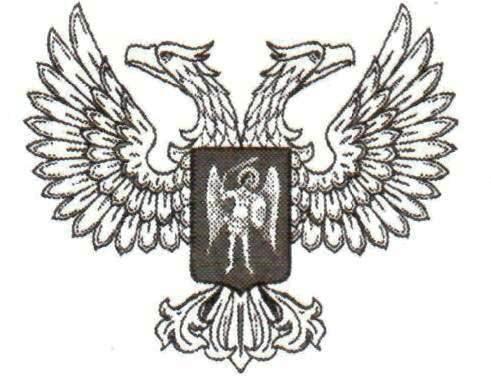 Донецкая Народная Республика Министерство образования и науки УЧЕБНО-МЕТОДИЧЕСКОЕ ОБЪЕДИНЕНИЕ В СИСТЕМЕ ВЫСШЕГО ПРОФЕССИОНАЛЬНОГО ОБРАЗОВАНИЯ направлений подготовки 38.03.02, 38.04.02 «Менеджмент» и 38.03.04, 38.04.04 «Государственное и муниципальное управление»УТВЕРЖДЕНОРешением Учебно-методическогообъединенияПротокол № 2 от 28 декабря 2020 г.Председатель __________ Л.Н. Костина« 28 » декабря 2020 г.ПОЛОЖЕНИЕ о проведении Республиканского конкурса студенческих научных работ по направлениям подготовки 38.03.02, 38.04.02 «Менеджмент» и 38.03.04, 38.04.04 «Государственное и муниципальное управление»Донецк2020 годПоложение о проведении Республиканского конкурса студенческих научных работ по направлениям подготовки 38.03.02, 38.04.02 «Менеджмент», 38.03.04, 38.04.04 «Государственное и муниципальное управление» устанавливает общие правила и порядок организации и проведения указанного Конкурса, критерии оценивания качества конкурсных работ.ОБЩИЕ ПОЛОЖЕНИЯ1.1. Настоящее Положение определяет порядок и условия проведения Республиканского конкурса научных работ студентов по направлению подготовки 38.03.02, 38.04.02 «Менеджмент» и 38.03.04, 38.04.04 «Государственное и муниципальное управление» (далее – Конкурс). 1.2. Конкурс проводится ежегодно с целью активизации научной работы студентов в области экономики и управления. Организацию конкурса осуществляет базовая образовательная организация высшего профессионального образования Донецкой Народной Республики (далее ОО ВПО), назначенная приказом Министерства образования и науки Донецкой Народной Республики. 1.3. Основными задачами Конкурса являются: содействие интеграции образовательного процесса и научной деятельности в образовательных организациях высшего профессионального образования Донецкой Народной Республики (далее ОО ВПО);повышение творческой активности студентов в период обучения и подготовка к самостоятельной научно-исследовательской деятельности по направлениям подготовки или приоритетным направлениям научных исследований Донецкой Народной Республики; выявление научного потенциала одаренных студентов, содействие реализации их способностей.1.4. На Конкурс представляются самостоятельно выполненные законченные научно-исследовательские работы студентов по направлениям подготовки 38.03.02, 38.04.02 «Менеджмент» и 38.03.04, 38.04.04 «Государственное и муниципальное управление».1.5. Конкурс объявляется приказом Министерства образования и науки Донецкой Народной Республики. В приказе утверждаются сроки проведения конкурса, ОО ВПО, на базе которого проводится конкурс по научным секциям направлений подготовки 38.03.02, 38.04.02 «Менеджмент» и 38.03.04, 38.04.04 «Государственное и муниципальное управление».Руководство Конкурсом2.1. Для общего руководства, организации и проведения Конкурса формируются: рабочая группа, оргкомитет, конкурсная комиссия. Состав их утверждается приказом ректора (проректора) базовой ОО ВПО. 2.2. В состав оргкомитета входят представители базовой ОО ВПО. Оргкомитет выполняет функции:- осуществляет информационное сопровождение конкурса;- утверждает протоколы заседаний конкурсной комиссии;- анализирует и обобщает итоги конкурса;- вносит в Учебно-методическое объединение по направлениям подготовки 38.03.02, 38.04.02 «Менеджмент» и 38.03.04, 38.04.04 «Государственное и муниципальное управление» предложения о совершенствовании порядка и условий проведения конкурса;- осуществляет иные действия по вопросам проведения конкурса.2.3. Заседания организационного комитета проводятся по мере необходимости. Решения организационного комитета принимаются открытым голосованием простым большинством голосов при наличии на заседании не менее 2/3 состава организационного комитета. При равном количестве голосов голос Председателя организационного комитета является решающим. Решения организационного комитета оформляются протоколом.2.4. Перечень научных секций формируется по направлениям подготовки 38.03.02, 38.04.02 Менеджмент и 38.03.04, 38.04.04 Государственное и муниципальное управление и/или дополнительно с учетом специфики профиля. При наличии участников, обучающихся по программам разных уровней подготовки, необходимо предусмотреть их соответствующее распределение для соблюдения объективности оценивания:обучающиеся по бакалаврским программам;обучающиеся по магистерским программам.2.5. Руководитель базовой ОО ВПО организует конкурсную комиссию по соответствующей научной секции и создает условия для ее работы. Организационное и методическое руководство осуществляет Председатель конкурсной комиссии. Конкурсная комиссия осуществляет следующие функции:- рассматривает представленные на научную секцию научные работы;- организует рецензирование научных работ;- определяет научные работы для участия в очном этапе Конкурса;- вносит в организационный комитет конкурса предложения о совершенствовании порядка и условий проведения Конкурса;- осуществляет иные действия по вопросам проведения Конкурса.2.6. Заседания конкурсных комиссий проводятся по мере необходимости. Решения конкурсных комиссий принимаются открытым голосованием простым большинством голосов при наличии на заседании не менее 2/3 состава конкурсной комиссии. При равном количестве голосов голос Председателя конкурсной комиссии является решающим. Решения конкурсных комиссий оформляются протоколами и утверждаются Председателем.2.7. В состав конкурсных комиссий включаются научные работники, педагогические работники из числа профессорско-преподавательского состава базовой ОО ВПО (не более 40%), а также других ОО ВПО, научных и иных организаций по согласованию с их руководителями. Председателем и секретарем конкурсной комиссии назначаются штатные работники базовой ОО ВПО. Председатель конкурсной комиссии несет ответственность за качество работы конкурсной комиссии и объективную оценку представленных научных работ.Порядок проведения Конкурса3.1. Научные работы студентов направляются в базовую ОО ВПО в срок, определяемый приказом МОН ДНР и информационным письмом оргкомитета Конкурса.  3.2. На конкурс допускаются законченные научно-исследовательские работы студентов, представляющие собой самостоятельно проведенные исследования по актуальным проблемам менеджмента, государственного и муниципального управления, содержащие элементы новизны и оригинальности, ранее не представлявшиеся для участия в конкурсах. Представление научных работ выпускников предыдущих лет не допускается. 3.3. Научные работы должны быть напечатаны шрифтом Times New Roman, кеглем 14 с межстрочным интервалом 1,5, на листе формата А4; поля – левое, нижнее и верхнее – 2,5 см, правое – 1,5 см. Объем не должен превышать 30 страниц без учета приложений. Научные работы выполняются на русском языке. 3.4. Работа должна быть сброшюрованной, обязательно иметь: титульный лист с шифром работы (Приложение 1), аннотацию, план, список использованных источников. В аннотации отразить наличие публикаций, указать количество статей и тезисов, наличие заказа на тему и акта о внедрении. Рекомендованная форма аннотации представлена в Приложении 2.3.5. К научной работе в отдельном запечатанном пакете под тем же шифром работы прилагаются: сведения об авторе (авторах), научном руководителе работы (Приложение 3); копии научных статей автора по тематике конкурсной работы; выписка из протокола конкурсной комиссии университетского конкурса / учебно-методической комиссии направления подготовки / совета факультета. 3.7. В конкурсе могут принимать участие студенческие коллективы вуза (не более 2-х авторов). 3.8. В случае представления работ с нарушением настоящего Положения (несоответствия: содержания работы теме, заявленной темы – направлению подготовки; нарушения п.3.2 настоящего Положения)  конкурсная комиссия имеет право отклонить эти работы от участия в Конкурсе. 3.9. Работы, представленные на конкурс не возвращаются.3.10. Конкурс проводится в три этапа:3.10.1. На первом этапе отбора конкурсные работы передаются на рецензирование эксперту по профилю конкурсной работы (Приложение 4). Для целей настоящего Конкурса к экспертам относятся лица, имеющие опыт исследовательской деятельности в соответствующей области научных исследований. Список экспертов формируется по представлению ОО ВПО и утверждается председателем оргкомитета Конкурса. Работа экспертов осуществляется на базе ОО ВПО, который проводит конкурс. Научные работы студентов базовой ОО ВПО в обязательном порядке проходят рецензирование экспертами из сторонних организаций. Представленные на Конкурс научные работы оцениваются двумя рецензентами по соответствующим критериям. Рецензенты заполняют оценочные бланки (Приложение 4). При наличии значительных (более 40%) расхождений в оценках рецензентов необходимо привлечь к работе третьего независимого рецензента. Окончательная оценка определяется как средняя арифметическая оценок двух (трех) рецензентов. 3.10.2. На втором этапе конкурсная комиссия на заседании рассматривает научные работы, прошедшие рецензирование, определяет научные работы для публичной защиты перед комиссией Конкурса и проводит дешифрование работ.3.10.3. Конкурсная комиссия на своем заседании (не менее 2/3 состава) на основе публичного представления (за исключением форс-мажорных обстоятельств) научных работ студентами оценивает их по установленным критериям (Приложение 5). Решение принимается открытым голосованием. При равном количестве голосов голос Председателя является решающим. 3.11. Решения конкурсной комиссии о присвоении дипломов 1, 2 и 3 степеней являются окончательными и оформляются протоколом в двух экземплярах, который подписывается всеми членами конкурсной комиссии, участвующими в заседании. В протоколе также указываются научные работы, авторы и их научные руководители, которые рекомендуются для представления на получение поощрительных дипломов и грамот.3.12. Информация об итогах работы конкурсной комиссии размещается на интернет-сайте базовой ОО ВПО в течение 3-х рабочих дней после подписания протокола работы конкурсной комиссии.Подведение итогов конкурса и награждение победителей4.1. В месячный срок после проведения Конкурса базовая ОО ВПО готовит отчет о проведении конкурса и представляет его в Министерство образования и науки Донецкой Народной Республики.4.2. Авторы не более 30% научных работ от общего количества поданных на Конкурс научных работ получают дипломы 1, 2 и 3 степеней.Дополнительно конкурсная комиссия, в зависимости от количества набранных баллов, может отметить оцениваемые работы по таким номинациям:за наилучшее освещение актуальных проблем;за высокой уровень научной новизны;за высокой уровень теоретического обоснования исследуемой проблемы;за высокий уровень практической значимости полученных результатов;за креативность проведенного исследования;за инновационный характер исследования;за аргументированность выводов проведенного исследования;за высокий уровень апробации достигнутых результатов исследования;за высокий аналитический уровень исследования;за высокий методологический уровень исследования.Решение о присвоении дипломов победителям и присуждении номинаций принимается на заключительном заседании конкурсной комиссии и оформляется протоколом. Решение организационного комитета является окончательным и утверждается приказом Министра образования и науки Донецкой Народной Республики об итогах конкурса.4.3. Научные работы хранятся в базовой ОО ВПО в течение года после издания приказа об итогах конкурса.4.4. Авторы научных работ в период между размещением информации об итогах работы конкурсных комиссий на интернет-сайте ОО ВПО конкурса и проведением заключительного заседания организационного комитета имеют право обратиться в конкурсную комиссию для ознакомления с рецензией и решением конкурсной комиссии.4.5. Ректоры ОО ВПО ДНР могут премировать студентов - победителей Конкурса, а также их научных руководителей специальными призами, подарками, денежными премиями. 4.6. В случае утери грамоты МОН ДНР дубликат не выдается. 4.7. Материально-техническое обеспечение, расходы на изготовление грамот для победителей Конкурса, научных руководителей и финалистов, сертификатов участника осуществляется базовой ОО ВПО. 4.8. Контроль за проведением Конкурса осуществляет Министерство образования и науки Донецкой Народной Республики в установленном действующим законодательством порядке.Приложение 1к Положению о Конкурсе(образец оформления титульного листа)__________________________________________________________(направление Конкурса: 38.03.02, 38.04.02 «Менеджмент», 38.03.04, 38.04.04 «Государственное и муниципальное управление»)_______________________________(шифр - не более 2-х слов)__________________________________________________________(тема работы)20 __ г.Приложение 2к Положению о КонкурсеАННОТАЦИЯНаучная работа содержит ___ стр., ___ таблиц, ___ рис., ___ источников, ___ приложений.Ключевые слова. Актуальность, цель, задачи научной работы, использованный методологический аппарат исследования, научная новизна.Общая характеристика научной работы. Наличие публикаций: количество статей, (из них совместно с руководителем), количество тезисов (из них совместно с руководителем).Участие в конференциях (количество).Наличие акта о внедрении результатов исследования.Приложение 3к Положению о КонкурсеСВЕДЕНИЯоб авторе и научном руководителе конкурсной работы«____________________________»Приложение 4к Положению о КонкурсеРецензияна научную работу __________________, представленную на конкурсшифр_________________________________________________________________(название научного направления конкурса)Актуальность темы _________________________________________________Степень новизны и оригинальности идей, заложенных в основу работы, методологический аппарат ___________________________________________ __________________________________________________________________ Основные научные результаты _______________________________________ __________________________________________________________________Использование в работе достаточного количества научной литературы и других источников информации ______________________________________ Степень самостоятельности выполнения работы __________________________________________________________________________________________ Качество оформления _______________________________________________ Недостатки работы _________________________________________________ __________________________________________________________________ Общий вывод (рекомендуется / не рекомендуется для участия в очном этапе конкурса) _________________________________________________________ Рецензент______________________________________________             _________ (Ф.И.О., должность, научная степень, организация)   		        (подпись)«____» __________ 20 __ г.МП Продолжение приложения4 Оценочный бланк рецензентаШифр научной работы «___________________________________________»Рецензент _________________________________________________________ «___» ___________20__ г.Приложение 5к Положению о КонкурсеБланк оценивания результатов публичной защиты научной работы членом конкурсной комиссии____________________________________________(ФИО автора работы)Член конкурсной комиссии  _____________  ____________________    Подпись               (ФИО члена комиссии)«___» ___________20__ г.Приложение 6к Положению о КонкурсеСводная ведомостьРезультатов публичной защиты участников Республиканского конкурса студенческих научных работПредседатель конкурсной комиссии	_____________	____________________Члены конкурсной комиссии:		_____________	____________________							_____________	____________________							_____________	____________________							_____________	____________________(шифр)(шифр)АВТОРНАУЧНЫЙ РУКОВОДИТЕЛЬ1. Фамилия ________________________1. Фамилия ________________________2. Имя         ________________________2. Имя         ________________________3. Отчество ________________________3. Отчество ________________________4. Полное наименование образовательной организации, в которой учится автор, факультет _________________________ ____________________________________________________________________4. Место работы, кафедра, телефон, е-mail  ______________________________________________________________________ 6. Курс (год обучения) ______________5. Должность _______________________7. Результаты работы опубликованы __________________________________(год, название издания)6. Научная степень___________________ 8. Результаты работы внедрены __________________________________(год, место, форма внедрения) 7. Ученое звание ____________________9. Телефон, е-mail__________________________________8. Телефон, е-mail___________________________________ Критерии оценивания конкурсных научных работ студентовМаксимальный баллБалл рецензента1. Актуальность работы52. Соответствие содержания и структуры работы теме103. Полнота и логическая последовательность изложения материала104. Научная новизна205. Теоретическая значимость полученных результатов:20- проведен глубокий анализ научных школ и современных подходов к исследованию проблем8- систематизированы понятия, проблемы, явления, рассматриваемые в рамках данного исследования7- раскрыт основной понятийно - категориальный аппарат исследования56. Методология исследования:15- проведение анализа на фактических материалах предприятия / региона ДНР5- использованы математические методы и модели5- использованы специализированные прикладные программные продукты57. Практическая значимость полученных результатов20Итого:100№п/пКритерии оцениванияМаксимальный баллБалл по результатам публичной защиты1Качество презентации102Четкость и корректность постановки целей и задач103Полнота освещения основного содержания работы204Наличие в докладе обобщенных результатов исследования и рекомендаций по решению научной проблемы255Владение материалом, полнота и обоснованность ответов на вопросы членов конкурсной комиссии206Апробация материалов (публикации по теме научной работы)156.1Опубликованные по теме научной работы статьи:- одна статья, выполненная самостоятельно5- одна статья, выполненная с руководителем4- две и более статьи, выполненные самостоятельно10- две и более статьи, выполненные с руководителем86.2Опубликованные по теме научной работы тезисы:- одни тезисы, выполненные самостоятельно2,5- одни тезисы, выполненные с руководителем2- двое и более тезисов, выполненных самостоятельно5- двое и более тезисов, выполненных с руководителем4Итого100№п/пДанные об участникеДанные об участникеДанные об участникеДанные об участникеДанные об участникеРезультаты участия в конкурсеРезультаты участия в конкурсеРезультаты участия в конкурсеРезультаты участия в конкурсеПриме-чание№п/пФИОООВПОТема работыНаучный руководительСредний балл экспертизыСредний балл экспертизыСредний балл конкурсной комиссии по итогам публичной защитыИтогоРейтингПриме-чание1.2.…